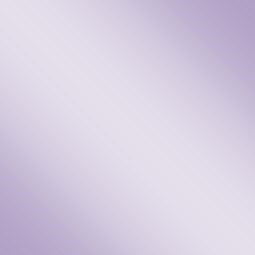 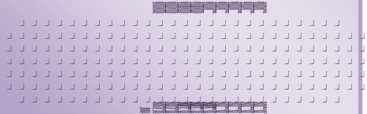 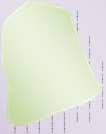 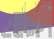 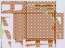 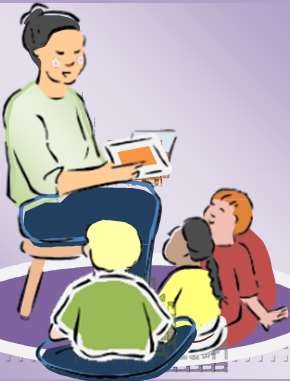 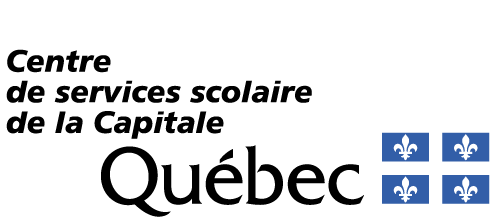 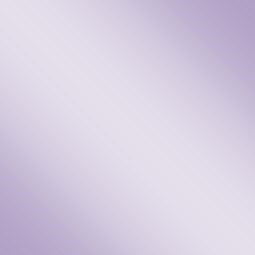 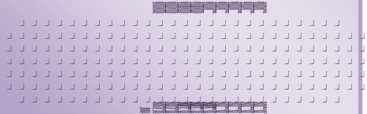 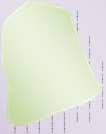 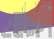 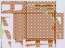 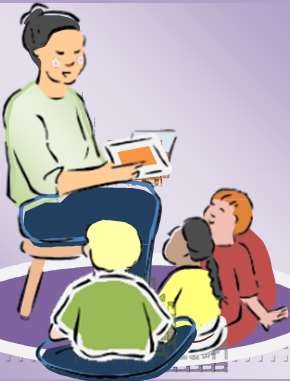  Services éducatifs des jeunes  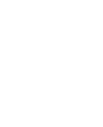 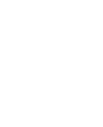 Enseignement adapté pour les élèves du préscolaire qui présentent une déficience auditive. L’élève doit être âgé d’au moins 4 ans au 30 septembre; L’élève présente une déficience auditive (code 44 validé ou en cours de validation); Il requiert les services de l’équipe multidisciplinaire de l’Institut de réadaptation en déficience physique de Québec (IRDPQ). École de l’Escabelle Contenu du dossier à soumettre au comité d’admission Document de référence pour l’admission dans une école à mandat régional; Rapport audiologique récent (deux ans ou moins); Rapport orthophonique récent (moins d’un an); Rapport en psychologie récent (deux ans ou moins); Rapports des autres professionnels impliqués (neurologue, ergothérapeute, physiothérapeute, médecin, pédopsychiatre, etc.); Plans d’intervention; Bulletin (celui de l’année en cours si l’élève est scolarisé); Conférence synthèse; Autorisation signée des parents en vue d’une orientation dans une école à mandat régional. Personne responsable des dossiers au Centre de services scolaire de la Capitale.France D’Amours, directrice de l’école l’Escabelle via l’adresse courriel suivante : damours.france@cscapitale.qc.caRappel de l’échéancier Acheminer le dossier complet de l’élève aux Services éducatifs des jeunes, secteur adaptation scolaire(SEJ – B-049) au plus tard le 17 mars 2021.  __________________________________________________________________________________________________Révisé en janvier 2021